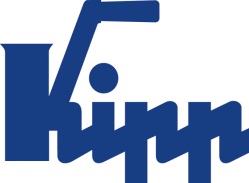 Pressemitteilung 	Sulz am Neckar, März 2018Federung verhindert Verkanten KIPP optimiert Klemmanschlag für NutprofileDas HEINRICH KIPP WERK stellt mit dem Klemmanschlag für Nutprofile eine praktische Marktneuheit vor: Der gefederte Gewindebolzen verhindert lästiges Verkanten und vereinfacht das Verschieben des Anschlags. Das flexible Positionierelement mit M6 Gewinde eignet sich für unterschiedliche Anwendungsbereiche.Klemmanschläge werden in der Montagetechnik, Fördertechnik sowie im Anlagen- und Vorrichtungsbau genutzt, um Werkstücke zu positionieren. Das HEINRICH KIPP WERK bietet nun erstmals eine Ausführung mit innenliegender Feder an. Die Klemmung des Anschlags erfolgt durch einfaches Drehen des Sterngriffs. Nach Lösen des Anschlags hebt der Nutenstein ab und der Anschlag lässt sich ohne Verkanten neu ausrichten. Der gefederte Gewindebolzen sorgt demnach für sehr leichte Verschiebbarkeit und effizientes Arbeiten. Der neue Klemmanschlag von KIPP besteht aus einem Kunststoff-Sterngriff mit Außengewinde, einem zylinderförmigen Aluminium-Grundkörper sowie einem Bolzen mit M6 Gewinde, der die Nutzung verschiedenster Nutensteine ermöglicht. Er eignet sich für zahlreiche Profilsysteme, z.B. Typ B, Typ I und T-Nuten nach DIN 650. Das Sortiment von KIPP enthält überdies zahlreiche Nutensteine als Zubehör.  Zeichen mit Leerzeichen:Headline:	30 ZeichenPre-head:	43 ZeichenText:	1.207 ZeichenGesamt:	1.280 ZeichenHEINRICH KIPP WERK KGStefanie Beck, MarketingHeubergstraße 272172 Sulz am NeckarTelefon: +49 7454 793-30E-Mail: stefanie.beck@kipp.com Weitere Informationen und PressefotosSiehe www.kipp.com, Region: Deutschland, Rubrik: News/PressebereichFotos	Bildrechte: Freigegeben zur lizenz- und honorarfreien Veröffentlichung in Fachmedien. Mit der Bitte um Quellenangabe und Beleg. Der KIPP Klemmanschlag für Nutprofile vereinfacht das Verschieben des Anschlags durch eine innenliegende Feder.
Foto: KIPP 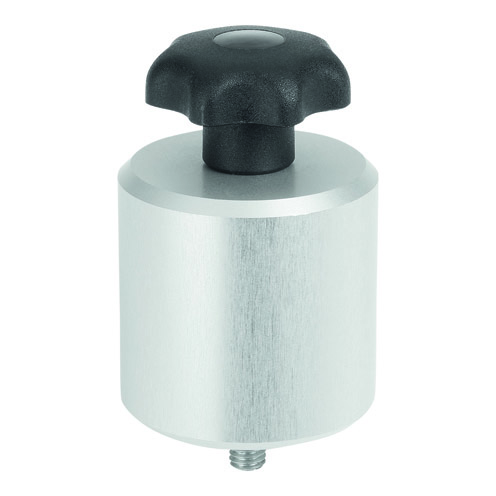 Bilddatei: KIPP_Klemmanschlag_Nutprofile_K1214_300dpi.jpgMit dem KIPP Klemmanschlag für Nutprofile werden Werkstücke positioniert. Die Klemmung erfolgt durch das Drehen des Sterngriffs. Foto: KIPP 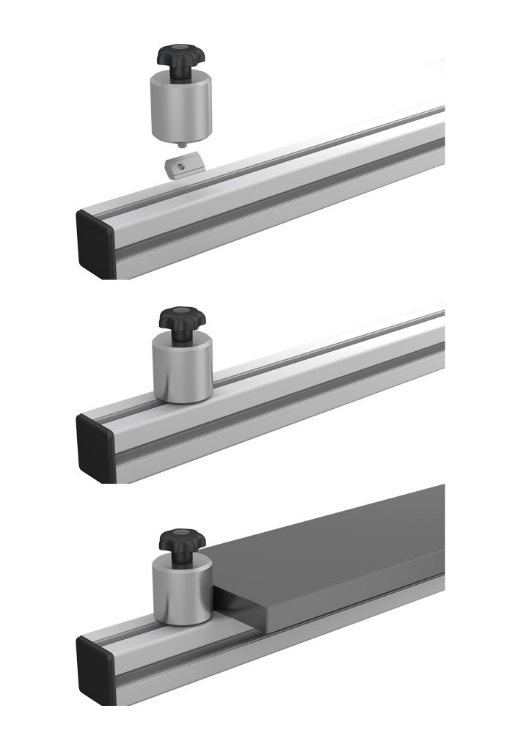 Bilddatei: KIPP_Klemmanschlag_Nutprofile_K1214_Anwendung.jpg